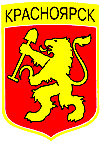 РОССИЙСКАЯ ФЕДЕРАЦИЯАДМИНИСТРАЦИЯ ПОСЕЛКА САЯНСКИЙ РЫБИНСКОГО РАЙОНА КРАСНОЯРСКОГО КРАЯПОСТАНОВЛЕНИЕ 16.04.2014                                   пос. Саянский                           №44-пОб утверждении административного регламента исполнения муниципальной функции по проведению проверок физических лиц и при осуществлении муниципального земельного контроля на территории поселка СаянскийВ целях осуществления муниципального земельного контроля (далее – муниципальный земельный контроль, муниципальный контроль) на территории поселка Саянский в соответствии с Конституцией Российской Федерации, Земельным кодексом Российской Федерации, статьей 14 Федерального закона от 06.10.2003 № 131-ФЗ «Об общих принципах организации местного самоуправления в Российской Федерации», постановлением Правительства Российской Федерации от 16.05.2011 № 373 «О разработке и утверждении административных регламентов исполнения государственных функций и административных регламентов предоставления государственных услуг», Законом Красноярского края от 05.12.2013 № 5 – 1912 «О порядке разработки и принятия административных регламентов осуществления муниципального контроля», руководствуясь статьёй  17 Устава поселка Саянский, ПОСТАНОВЛЯЮ:1. Утвердить административный регламент проведения проверок физических лиц при осуществлении муниципального земельного контроля на территории поселка Саянский (приложение).2. Постановление вступает в силу в день, следующий за днем его официального опубликования в газете  «Саянский голос»3. Контроль за исполнением настоящего постановления возлагается на главу поселка СаянскийГлава поселка Саянский                                               Е.А. Перистый            Приложение         К постановлению администрации поселка Саянский  от 16.04.2014 №44-пАдминистративный регламент исполнения муниципальной функции по проведению проверок физических лиц при осуществлении муниципального земельного контроля1. Общие положения1.1. Наименование муниципальной функции - осуществление муниципального земельного контроля на территории поселка Саянский (далее - муниципальная функция, муниципальный контроль) в отношении физических лиц.1.2. Органом местного самоуправления, уполномоченным на осуществление мероприятий по муниципальному контролю, является администрация поселка Саянский (далее по тексту орган муниципального контроля).	1.3. Исполнение муниципальной функции осуществляется в соответствии с:1) Конституцией Российской Федерации (официальный текст Конституции РФ с внесенными в нее поправками от 30.12.2008 опубликован в изданиях «Российская газета», № 7, 21.01.2009, «Собрание законодательства РФ», 26.01.2009, № 4, ст. 445, «Парламентская газета», № 4, 23-29.01.2009.);2) Земельным кодексом Российской Федерации («Собрание законодательства РФ», 29.10.2001, № 44, ст. 4147, «Российская газета», № 211-212, 30.10.2001, «Парламентская газета», № 204-205, 30.10.2001.);3) Федеральным законом от 06.10.2003 № 131-ФЗ «Об общих принципах организации местного самоуправления в Российской Федерации» («Собрание законодательства РФ», 06.10.2003, № 40, ст. 3822, «Парламентская газета», № 186, 08.10.2003, «Российская газета», № 202, 08.10.2003.);4) Федеральным законом от 02.05.2006 N 59-ФЗ «О порядке рассмотрения обращений граждан Российской Федерации» (Собрание законодательства Российской Федерации, 08.05.2006, N 19, ст. 2060, Российская газета, 05.05.2006, N 95);5) Законом Красноярского края от 05.12.2013 № 5 – 1912 «О порядке разработки и принятия административных регламентов осуществления муниципального контроля» («Ведомости высших органов государственной власти Красноярского края», № 52(627), 23.12.2013);6) Уставом поселка Саянский, газета «Саянский голос»;7) настоящим Административным регламентом газета «Саянский голос».1.4. Предметом муниципального земельного контроля является деятельность органов местного самоуправления, уполномоченных в соответствии с федеральными законами на организацию и проведение на территории муниципального образования проверок соблюдения физическими лицами требований, установленных муниципальными правовыми актами, а также требований, установленных федеральными законами, законами Красноярского края, в случаях, если соответствующие виды контроля относятся к вопросам местного значения. 1.5. Права и обязанности должностных лиц при осуществлении       муниципального контроля.1.5.1. Ответственными должностными лицами (муниципальными инспекторами)  Администрации поселка Саянский, уполномоченными осуществлять муниципальный земельный контроль, являются  глава поселка Саянский	 и специалист по социальной защите населения имуществу и земельным отношениям.1.5.2. При осуществлении муниципального контроля муниципальные инспекторы обязаны:1) своевременно и в полной мере исполнять предоставленные в соответствии с законодательством Российской Федерации полномочия по контролю соблюдения физическими лицами обязательных требований, установленных муниципальными правовыми актами, а также требований, установленных федеральными законами, законами Красноярского края, в случаях, если соответствующие виды контроля относятся к вопросам местного значения;2) соблюдать законодательство Российской Федерации, права и законные интересы физических лиц, проверка которых проводится;3) проводить проверку на основании распоряжения или приказа руководителя, заместителя руководителя органа муниципального контроля о ее проведении в соответствии с ее назначением;4) проводить проверку только во время исполнения служебных обязанностей, выездную проверку только при предъявлении служебных удостоверений, копии распоряжения или приказа руководителя, заместителя руководителя органа муниципального контроля5) не препятствовать физическому лицу, его уполномоченному представителю присутствовать при проведении проверки и давать разъяснения по вопросам, относящимся к предмету проверки;6) предоставлять физическому лицу, его уполномоченному представителю при проведении проверки, информацию и документы, относящиеся к предмету проверки;7) знакомить физическое лицо, его уполномоченного представителя, с результатами проверки;8) учитывать при определении мер, принимаемых по фактам выявленных нарушений, соответствие указанных мер степени тяжести нарушений, их потенциальной опасности для жизни, здоровья людей, животных, растений, окружающей среды, безопасности государства, опасности возникновения чрезвычайных ситуаций природного и техногенного характера; а также не допускать необоснованное ограничение прав и законных интересов физического лица.9) доказывать обоснованность своих действий при их обжаловании физическими лицами в порядке, установленном законодательством Российской Федерации;10) соблюдать сроки проведения проверки, установленные пунктом 2.2 раздела 2 настоящего Административного регламента;11) не требовать от физического лица документы и иные сведения, представление которых не предусмотрено законодательством Российской Федерации;12) перед началом проведения выездной проверки по просьбе физического лица, его уполномоченного представителя ознакомить их с положениями настоящего Административного регламента, в соответствии с которым проводится проверка;1.5.3. При осуществлении муниципального контроля муниципальные инспекторы вправе:          1) осуществлять проверки в рамках своих полномочий соблюдения          действующего законодательства;          2) в случае необходимости привлекать к проведению проверок экспертов, экспертные организации;          3) пресекать и предотвращать нарушения;          4) составлять по результатам проверок акты и представлять их для ознакомления юридическим лицам, индивидуальным предпринимателям, гражданам, осуществляющим использование лесных участков;         5) выдавать предписания об устранении выявленных в результате проверок нарушений и контролировать исполнение указанных предписаний в сроки, установленные для их устранения;        6) обращаться в установленном порядке в органы внутренних дел за оказанием содействия в предотвращении и пресечении действий, препятствующих осуществлению их деятельности по муниципальному лесному контролю, а также в установлении личности граждан, виновных в установленных нарушениях;        7) уведомлять в письменной форме физических лиц, осуществляющих использование, охрану, защиту земель, о результатах проводимых проверок соблюдения законодательства и выявленных нарушениях.1.6. Права и обязанности лиц, в отношении которых осуществляются мероприятия муниципального контроля.1.6.1. Лица, в отношении которых осуществляются мероприятия по контролю, вправе:1) непосредственно присутствовать при проведении проверки, давать объяснения по вопросам, относящимся к предмету проверки;2) получать от органа муниципального контроля, муниципальных инспекторов информацию, которая относится к предмету проверки и предоставление которой предусмотрено Федеральным законом;3) знакомиться с результатами проверки и указывать в акте проверки о своем ознакомлении с результатами проверки, согласии или несогласии с ними, а также с отдельными действиями должностных лиц органа муниципального контроля;4) обжаловать действия (бездействие) муниципальных инспекторов, повлекшие за собой нарушение прав физического лица при проведении проверки, в административном и (или) судебном порядке в соответствии с законодательством Российской Федерации;1.6.2. При проведении проверок физические лица обязаны:1) присутствовать лично или обеспечить присутствие уполномоченных представителей, ответственных за организацию и проведение мероприятий по выполнению обязательных требований, являющихся предметом муниципального контроля;2) предоставить муниципальным инспекторам, проводящим выездную проверку, возможность ознакомиться с документами, связанными с целями, задачами и предметом выездной проверки, в случае, если выездной проверке не предшествовало проведение документарной проверки;3) обеспечить доступ проводящих выездную проверку муниципальных инспекторов на территорию, в используемые при осуществлении деятельности здания, строения, сооружения, помещения, к используемым оборудованию, подобным объектам;1.7. Результатами исполнения муниципальной функции являются:- составление акта проверки соблюдения законодательства физическим лицом (далее - акт проверки);-  в случае выявления нарушений - выдача предписаний о прекращении нарушений обязательных требований, об устранении выявленных нарушений, о проведении мероприятий по обеспечению соблюдения обязательных требований.2. Порядок информирования о муниципальном контроле и срок осуществления муниципального контроля2.1. Порядок информирования об исполнении муниципальной функции:2.1.1. Информация об уполномоченном органе муниципального контроля:Место нахождения органа муниципального контроля:  Администрация поселка Саянский ул. Комсомольская д.4Почтовый адрес (местонахождение) органа муниципального контроля для принятия документов и заявлений: 663973, Россия, Красноярский край, Рыбинский район, поселок Саянский, ул. Комсомольская д.4График работы органа муниципального контроля: с8.00 до17.00, кроме субботы и воскресенья. Перерыв на обед 12.00 до 13.002.1.2. Способы получения информации о месте нахождения и графиках работы органа муниципального контроля:Информацию о месте нахождения, графиках работы и месте нахождения органа муниципального контроля можно получить на официальном сайте Администрации поселка Саянский в сети «Интернет» admsayan, на Едином портале государственных и муниципальных услуг Красноярского края www.krskstate.ru/gosuslugi, на информационных стендах в помещении Администрации поселка Саянский.2.1.3. Справочные телефоны органа муниципального контроля:Информация может быть получена по телефону:          тел. 83916541574;          факс 83916541785.2.1.4. Адрес официального сайта органа муниципального контроля в сети    «Интернет», содержащего информацию о порядке исполнения муниципальной функции admsayan, адрес электронной почты Sayan663973@/ mail. ru.2.1.5. Информацию по вопросам исполнения муниципальной функции можно получить:	на официальном сайте в сети «Интернет» admsayan	по телефону органа муниципального контроля Администрации поселка Саянский;	на информационном стенде в помещении Администрации поселка Саянский;	на Едином портале государственных и муниципальных услуг Красноярского края www.krskstate.ru/gosuslugi.2.1.6. Порядок, форма и место размещения информации, которая является необходимой и обязательной для исполнения муниципальной функции.Порядок исполнения муниципальной функции доводится до получателей муниципальной услуги следующими способами:	при личном обращении заявителя в Администрацию поселка Саянский, орган муниципального контроля;	путем размещения на информационных стендах в помещениях Администрации поселка Саянский;	посредством размещения на официальном сайте в сети «Интернет» admsayan;	посредством размещения в сети Интернет на Едином портале государственных услуг и муниципальных услуг Красноярского края www.krskstate.ru/gosuslugi;	посредством размещения в средствах массовой информации.2.2. Срок исполнения муниципальной функции не может превышать  20 рабочих дней.3. Состав, последовательность и сроки выполнения административных процедур (действий), требования к порядку их выполнения.         3.1. Порядок организации проверки: 3.1.1. Проверки проводятся по обращениям и заявлениям граждан, юридических лиц, органов государственной власти и местного самоуправления в орган муниципального  контроля о нарушениях требований, к муниципальному земельному фонду. Обращения и заявления, не позволяющие установить лицо, обратившееся в орган муниципального земельного контроля, не могут служить основанием для проведения проверки.  3.1.2. При наличии оснований указанных  в подпункте 3.1.1. принимается  распоряжение руководителя, заместителя руководителя органа муниципального контроля (приложение № 1).        Заверенная печатью копия распоряжения руководителя, заместителя руководителя органа муниципального контроля вручается под роспись должностными лицами органа муниципального контроля, проводящими проверку, физическому лицу или  уполномоченному  представителю одновременно с предъявлением служебных удостоверений.         3.2. Порядок оформления результатов проверки:3.2.1. По результатам проверки муниципальными инспекторами составляется акт (приложение № 3).3.2.2. К акту проверки прилагаются заключения проведенных экспертиз, фототаблица с нумерацией каждого фотоснимка (приложение № 3а), обмер площади земельного участка (приложение № 3б) и иные связанные с результатами проверки документы или их копии.3.2.3. Акт проверки оформляется непосредственно после её завершения в двух экземплярах, один из которых с копиями приложений вручается лицу или уполномоченному представителю лица под расписку об ознакомлении либо об отказе в ознакомлении с актом проверки. В случае отсутствия лица или уполномоченного представителя, а также в случае отказа проверяемого лица дать расписку об ознакомлении либо об отказе в ознакомлении с актом проверки акт направляется заказным почтовым отправлением с уведомлением о вручении, которое приобщается к экземпляру акта проверки, хранящемуся в деле органа муниципального контроля.3.2.4. Результаты проверки, содержащие информацию, составляющую государственную, коммерческую, служебную, иную тайну, оформляются с соблюдением требований, предусмотренных законодательством Российской Федерации.4. Порядок и формы контроля за исполнением муниципальной функции.4.1. Текущий контроль за исполнением должностными лицами положений Административного регламента и иных нормативно-правовых актов, устанавливающих требования к исполнению муниципальной функции, а также за принятием ими решений осуществляет глава поселка Саянский, путем проведения еженедельных совещаний, а также согласования (визирования) проектов распоряжений, принимаемых при осуществлении административных процедур, иных документов, содержащих результаты административных действий.4.2. Проверки могут быть плановыми и внеплановыми. Порядок и периодичность осуществления плановых проверок устанавливается главой поселка Саянский. При проверке рассматриваются все вопросы, связанные с исполнением муниципальной функции (комплексные проверки), или отдельные вопросы, связанные с исполнением муниципальной функцией (тематические проверки). Проверка также проводится по конкретной жалобе.4.3. Контроль за полнотой и качеством исполнения муниципальными инспекторами  функции по осуществлению  муниципального контроля осуществляется в форме проведения проверок и рассмотрения жалоб на действия (бездействие)  данных должностных лиц.4.4. Должностные лица несут персональную ответственность:- за совершение неправомерных действий (бездействие), связанных с выполнением должностных обязанностей;- за разглашение сведений, составляющих охраняемую законом тайну, полученных в процессе проверки.4.5. Граждане, их объединения и организации в случае нарушения настоящего регламента вправе обратиться с жалобой в Администрацию поселка Саянский.5. Досудебный (внесудебный) порядок обжалования решений и действий (бездействия) органа, исполняющего муниципальную функцию, а также его должностных лиц.      5.1. Действия (бездействие) должностных лиц, а также осуществляемые и принятые ими решения в ходе исполнения муниципальной функции могут быть обжалованы в досудебном (внесудебном) порядке.     5.2.  Предметом досудебного (внесудебного) обжалования могут являться действия (бездействие) и решения, осуществляемые и принятые должностным лицом в ходе исполнения муниципальной функции на основании административного регламента.      5.3. Рассмотрение отдельных видов жалоб осуществляется в порядке, предусмотренном статьей 11 Федерального закона от 02.05.2006 № 59-ФЗ «О порядке рассмотрения обращений граждан Российской Федерации».        5.4.  Основанием для начала досудебного (внесудебного) обжалования является поступление жалобы (обращения) в администрацию  поселка Саянский, поступившей лично от заявителя (уполномоченного лица), направленной в виде почтового отправления либо в электронной форме. В жалобе в обязательном порядке указываются либо наименование органа местного самоуправления, в который направляется жалоба, либо фамилию, имя, отчество соответствующего должностного лица, либо должность соответствующего лица, а также фамилия, имя, отчество (последнее - при наличии) заявителя (полностью) или полное наименование организации, адрес местонахождения и почтовый адрес, по которому должен быть направлен ответ, уведомление о переадресации обращения, излагается суть жалобы (обстоятельства обжалуемого действия (бездействия), основания, по которым заявитель считает, что нарушены его права, свободы и законные интересы, созданы препятствия к их реализации либо незаконно возложена какая-либо обязанность), ставится личная подпись и дата.В подтверждение доводов к жалобе могут прилагаться документы и материалы, либо их копии.5.5.  Заявитель имеет право на получение информации и документов, необходимых для обоснования и рассмотрения жалобы, при условии, что это не затрагивает интересы других лиц и что указанные документы не содержат сведения, составляющие государственную или иную охраняемую законодательством Российской Федерации тайну.5.6. В порядке внесудебного обжалования заявитель имеет право обратиться с жалобой устно или письменно к главе поселка Саянский.5.7. Жалоба рассматривается в течение 30 дней со дня ее регистрации в администрации поселка Саянский.В исключительных случаях глава поселка Саянский вправе продлить срок рассмотрения жалобы не более чем на 30 дней, уведомив о продлении срока ее рассмотрения заинтересованное лицо.5.8.Результатами досудебного (внесудебного) обжалования являются:признание правомерным действия (бездействия) и (или) решения должностного лица, осуществляемых и принятых при исполнении муниципальной функции, и отказ в удовлетворении жалобы;признание действия (бездействия) и (или) решения должностного лица, осуществляемых и принятых при исполнении муниципальной функции, неправомерным и определение в целях устранения допущенных нарушений мер ответственности, предусмотренных законодательством Российской Федерации, к должностному лицу, ответственному за действие (бездействие) и решения, осуществляемые (принятые) в ходе исполнения муниципальной функции на основании административного регламента и повлекшие за собой жалобу заявителя (заинтересованного лица). 	Заявителю (заинтересованному лицу) направляется уведомление о принятом решении и действиях, проведенных в соответствии с принятым решением.	Приложение № 1	к административному регламентупроведения проверок деятельности физических лиц при осуществлении муниципального земельного 	контроля на территории поселка                                                                          Саянский(наименование органа местного самоуправления или уполномоченного им органа,
осуществляющего муниципальный земельный контроль)РАСПОРЯЖЕНИЕ
о проведении проверки соблюдения земельного законодательства(руководитель органа местного самоуправления или уполномоченного им органа)	, руководствуясь ст. 72 Земельного кодексаРФ, рассмотрев:(рассмотренные материалы и кем представлены)РАСПОРЯДИЛСЯ:направить  (Ф.И.О. инспектора по использованию и охране земель)для проведения проверки соблюдения земельного законодательства  (наименование юридического лица, Ф.И.О. индивидуального предпринимателя,должностного или физического лица)на земельном участке, расположенном по адресу:  (сведения о земельном участке: вид разрешенного использования, кадастровый номер,вид права, правоустанавливающие (правоудостоверяющие) документы)(отметка о вручении распоряжения)Приложение № 2к административному регламентупроведения проверок деятельности физических лицпри осуществлении муниципального земельного  контроля на территории поселка Саянский_____________________________________________________________(наименование органа муниципального контроля) «СОГЛАСОВАНО» ____________________________________должность, фамилия, имя, отчество руководителя, заместителя руководителя органа муниципального контроля____________________________________                                                                       (подпись)____________________________________                                                                       (дата)(МП)______________________(место составления плана)                               ______________________                (дата)ПЛАН ПРОВЕДЕНИЯ ПРОВЕРКИорганом муниципального контроля физического лицаОтметка о размещении для ознакомления заинтересованных лиц на следующих информационных носителях: ________________________________________________________________________________________________«____» _____________ 20__ г.Ответственный (исполнитель) ______________ (Фамилия Имя Отчество)Приложение № 3к административному регламентупроведения проверок деятельности физических лицпри осуществлении муниципального земельного контроля на территории поселка Саянский(наименование органа местного самоуправления или уполномоченного им органа,
осуществляющего муниципальный земельный контроль)МУНИЦИПАЛЬНЫЙ ЗЕМЕЛЬНЫЙ КОНТРОЛЬАКТ
проверки соблюдения земельного законодательстваИнспектором по использованию и охране земель  (должность,Ф.И.О. лица, составившего акт)в присутствии понятых:1.  (Ф.И.О., адрес места жительства, телефон)2.  (Ф.И.О., адрес места жительства, телефон)и в присутствии свидетелей:  (Ф.И.О., адрес места жительства, телефон)с участием:  (Ф.И.О. специалиста, эксперта)в присутствии:  (должность, наименование юридического лица, Ф.И.О. законногопредставителя юридического лица, Ф.И.О. физического лица)провел проверку соблюдения земельного законодательства на земельном участке, расположенном по адресу:  используемого  (наименование юридического лица, руководитель, ИНН, юридический адрес,банковские реквизиты, телефоны; Ф.И.О. должностноголица или гражданина, ИНН, паспортные данные,адрес места жительства, телефон)Перед началом проверки участвующим лицам разъяснены их права, ответственность, а также порядок проведения проверки соблюдения земельного законодательства.Понятым, кроме того, до начала проверки разъяснены их права и обязанности, предусмотренные
ст. 25.7 КоАП РФСпециалисту (эксперту) разъяснены права и обязанности, предусмотренные ст. ст. 25.8, 25.9,
Представителю юридического лица, индивидуальному предпринимателю или его представителю, физическому лицу и иным участникам проверки разъяснены права и обязанности, предусмотренные ст. ст. 25.1, 25.4, 25.5 КоАП РФПроверкой установлено:  (описание территории, строений, сооружений, ограждения, межевых знаков и т.д.)В данных действиях усматриваются признаки административного правонарушения,
правонарушениях.Объяснения лица (физического, представителя юридического, индивидуального предпринимателя или его представителя) по результатам проведенной проверки соблюдения земельного законодательства:С текстом акта ознакомлен	(подпись)Объяснения и замечания по содержанию акта прилагаются	(подпись)Копию акта получил	(подпись)От участников проверки поступили (не поступили) заявления:(содержание заявления)В ходе проверки производились:  (обмер участка, фото-, видеосъемка и т.п.)К акту прилагается:  С актом ознакомлены:Приложение № 3ак административному регламентупроведения проверок деятельности физических лицпри осуществлении муниципального земельного контроля на территории поселка  Саянский(наименование органа местного самоуправления или уполномоченного им органа,
осуществляющего муниципальный земельный контроль)МУНИЦИПАЛЬНЫЙ ЗЕМЕЛЬНЫЙ КОНТРОЛЬФОТОТАБЛИЦА
приложение к акту проверки соблюдения земельного законодательства(Ф.И.О. должностного лица, наименование юридического лица, Ф.И.О. гражданина)(адрес земельного участка)Приложение № 3бк административному регламентупроведения проверок деятельности физических лицпри осуществлении муниципального земельного контроля на территории поселка Саянский (наименование органа местного самоуправления или уполномоченного им органа,
осуществляющего муниципальный земельный контроль)МУНИЦИПАЛЬНЫЙ ЗЕМЕЛЬНЫЙ КОНТРОЛЬОБМЕР ПЛОЩАДИ ЗЕМЕЛЬНОГО УЧАСТКАприложение к акту проверки соблюдения земельного законодательстваОбмер земельного участка произвели:(должность, Ф.И.О. инспектора,производившего обмер земельного участка)в присутствии  (должность, наименование юридического лица, Ф.И.О. законногопредставителя юридического лица, Ф.И.О. физического лица)по адресу:  (адрес земельного участка)Согласно обмеру площадь земельного участка составляет  (	) кв. м(площадь земельного участка прописью)Расчет площади  Особые отметки  СХЕМАТИЧЕСКИЙ ЧЕРТЁЖ ЗЕМЕЛЬНОГО УЧАСТКАПриложение № 4к административному регламентупроведения проверок деятельности физических лицпри осуществлении муниципального земельного контроля на территории поселка СаянскийКорешок к уведомлению №  	Кому:  (наименование лица)(адрес земельного участка)Уведомление получил:  	(Ф.И.О., должность, подпись)УВЕДОМЛЕНИЕКому:  (Ф.И.О. руководителя организации, предприятия, учреждения,индивидуального предпринимателя, физического лица)Руководствуясь Земельным кодексом Российской Федерации, Кодексом Российской Федерации об административных правонарушениях, прошу Вас (или Вашего полномочного представителя с доверенностью) прибыть в  (наименование территориальногоУправления Роснедвижимости)для проведения мероприятий по осуществлению государственного земельного контроля.При себе необходимо иметь: свидетельство о государственной регистрации юридического лица, свидетельство ИНН, справку с реквизитами и юридическим адресом; документ, подтверждающий полномочия; имеющиеся документы на право пользования земельным участком, расположенным
по адресу:  В случае наличия достаточных данных о надлежащем уведомлении лица, в отношении которого возбуждается дело об административном правонарушении, о времени и месте рассмотрения поступивших материалов, протокол может быть составлен и в его отсутствие (пункт 4 Постановления Пленума Верховного Суда Российской Федерации от 24.03.2005 № 5 “О некоторых вопросах, возникающих у судов при применении Кодекса Российской Федерации об административных правонарушениях”).Приложение № 5к Административному регламентуисполнения муниципальной функции по проведению проверокфизических лиц при осуществлении муниципального земельного контроля на территории поселка СаянскийБлок-схема исполнения муниципальной функции по проведению проверок физических лиц при осуществлении муниципального земельного контроля“”200г.№площадьюкв. мДата начала проверки	“”200г.Дата окончания проверки “”200г.(подпись)(Ф.И.О.)Фамилия, имя, отчество лицаАдрес места жительства физического лица  Цель и основание проведения плановой проверкиДата и сроки проведения каждой плановой проверкиДата  проведения предыдущей проверкиНаименование органа государственного контроля (надзора) осуществляющего совместную проверку с органом муниципального контроля123456“”200г.№Время проверки “” час “” мин.	Место составления акта:на основании распоряжения от “”200г. №площадьюкв. м,Понятые:1.(подпись)(Ф.И.О.)2.(подпись)(Ф.И.О.)25.14 КоАП РФ(подпись)(Ф.И.О.)(подпись)(Ф.И.О.)(подпись)(Ф.И.О.)предусмотренного ч.ст.Кодекса Российской Федерации об административных
Понятые:1.1.(подпись)(подпись)(Ф.И.О.)2.2.(подпись)(подпись)(Ф.И.О.)Специалист (эксперт)Специалист (эксперт)(подпись)(подпись)(Ф.И.О.)Иные участники проверкиИные участники проверки(подпись)(подпись)(Ф.И.О.)Подпись инспектора,
составившего акт(подпись)(Ф.И.О.)от “”200г. №(подпись)(Ф.И.О.)от “”200г. №Подписи лиц,
проводивших обмер(подпись)(И.О. Фамилия)(подпись)(И.О. Фамилия)Присутствующий(подпись)(И.О. Фамилия)(подпись)(Ф.И.О.)Дата вызова: “”200г.	Времячас.“”200г.от “”200г. №“”200г. кчасам по адресу:(должность, Ф.И.О. инспектора)(подпись)Подготовка к проведению проверкиРаспоряжение или приказ руководителя, заместителя руководителя органа муниципального контроля.Проведение  проверки по основаниям, указанным  подпункте 3.1.1  пункта 3.1 Административного регламентаСоставление акта проверки на предмет исполнения ранее выданного предписанияВ случае не устранения выявленных нарушений в срок, указанный в предписании, направление материалов, свидетельствующих о нарушениях,  должностному лицу органа, уполномоченного на рассмотрение дел об административном правонарушении 